      O b e c   L i p t o v s k á   L ú ž n a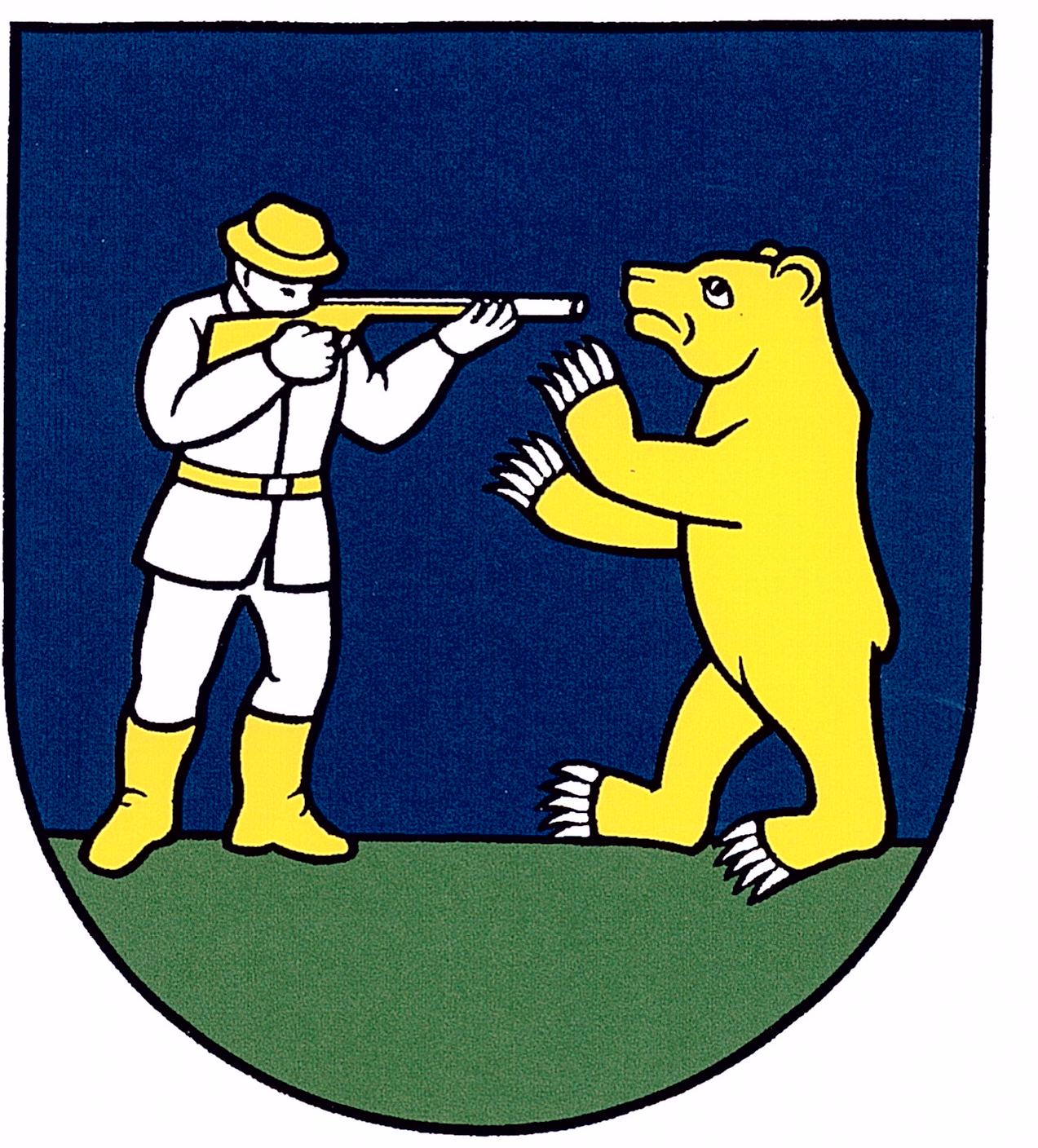 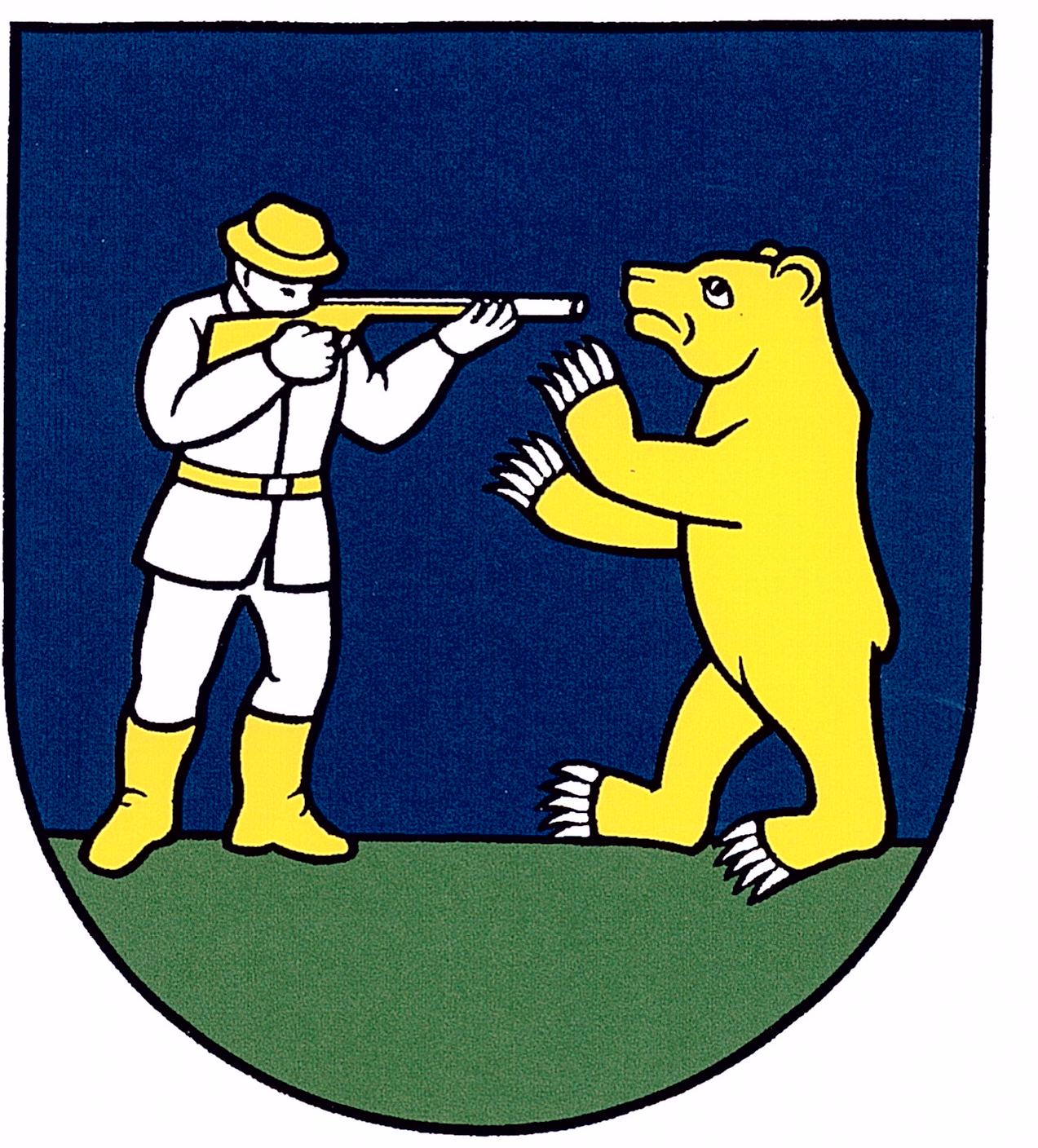 							V Liptovskej Lúžnej, dňa 10.01.2020									OZNÁMENIEObec Liptovská Lúžna oznamuje, že e-mailová adresa na doručovanie žiadosti o vydanie  hlasovacieho preukazu na Voľby do NR SR konané dňa 29. februára 2020 je:			starosta@liptovskaluzna.sk